8. 1. Разноуровневые задания по русскому языку  для мониторинга  индивидуального прогресса учащихся
               Тема «Употребление наклонений глагола», 5 класс.Задания для групповой работы 1 уровень.   Составьте и запишите словосочетания «глагол в форме изъявительного наклонения + существительное в косвенном падеже», используя следующие глаголы: спрашивать, узнавать, справляться(Заменить глаголы неопределённой формы формой изъявительного наклонения).Образец: говорить – говорят о мире.   2 уровень .   Составьте и запишите простые предложения, используя данные глаголы в форме условного наклонения: объяснить, разъяснить, растолковать.	3 уровень.  Составьте и запишите предложения, используя данные глаголы в форме повелительного наклонения по схемам:Тема «Предложение», 5 класс.Уровень 1.К данным предложениям поставь вопросы. Напиши вопросительные предложения.Учебный год начинается первого сентября. Ты хорошо отдохнул. Ты учишься в четвёртом классе. Сегодня все ученики встали рано. Все ребята обещают хорошо учиться.Спиши. Подчеркни в каждом предложении подлежащее,сказуемое.Ребята сажали у школы фруктовые деревья. Весной яблони покроются белыми цветами. Вшкольном саду зацветут красивые вишни. Уровень 2.Напишите предложения, изменяя их сначала на восклицательные, затем на вопросительные, меняя, если надо, порядок слов:Весь класс был на празднике. Завтра мы пойдём в театр. Вчера школьники ходили в музей.Спиши, сделай синтаксический разбор выделенного предложения. Продолжи текст, добавив 2 - 3 предложения.       Белая, красная, жёлтая, розовая, чайная, чёрная роза. Каких только роз не     бывает!     Чудесный цветок радует наш глаз. У него тонкий, нежный аромат. Вместе с тем роза и лечебное растение. Розовое масло в прямом смысле дороже золота… Уровень 3.Восстановите по данным словам загадки, изменяя окончания,  запишите их вместе с отгадками:Руки, у, он, нет, ноги, у, он, нет, а, без, рубашка, не, жить (п- - - - - а)Без, тело, а, жить, без, рот, без, язык, а, говорить (э – о)Зубы, у, он, есть, язык, у ,он, нет (п - - а)Сам, железная, нога, у, он, деревянный (м - - - - - к)Спишите, вставляя буквы, выполняя синтаксический разбор выделенных предложений.      К нам на длинной мокрой но…ке дождик скачет по доро…ке. Дождь плясал по огороду, поливал на гря…ки воду. Как дети на заря…ке, под солнцем у реки стоят на длинной гря…ке трёхлетние ду…ки. Наша речка у…кая, мелко в нашей речке. Под берё…кой белоногой подберёзовик растёт. Тема «Лексика»¸5 класс1 уровень. 
Подбери синонимы к словам лицо, зелёный, дразнить. Спиши. 
Слова для справок: лик, изумрудный, обзывать, незрелый, молодой, неопытный, дразниться,  физиономия, мордашка. 
2 уровень. 
Спиши, вставь в предложения нужные синонимы. 
Навстречу шёл (пожилой, старый) человек. Папа купил мне (лазурный, голубой) платье. 
(Толстый, жирный) словари рядами стоят на полках. 
3 уровень. 
Составь предложения, используя слова синонимы. 
Рынок, базар; село, аул, деревня; певец, акын. 1 уровень.К данным глаголам подбери антонимы. 
Говорить  …., выходить  …, здороваться  …, включать  …, засыпать  …, закрыть  …,  смеяться  … . 2 уровень. 
Подбери антонимы к словосочетаниям. 
Левая рука  …; высокий потолок  …; уходить из школы  …; поехать на стадион  …; 
Счастливая старость  … . 3 уровень. 
Закончи предложения. Подчеркни антонимы. 
Дядя вчера приехал, а через два дня … . Он упал, но быстро … . Его бросало то в жар, то в … . Я быстро посмотрел налево, затем … . 
Тема «Двойные согласные в корне». 5 класс
1 уровень.  Спишите, вставляя пропущенные буквы. 
А…а и Ге…адий вместе с кла…ом ходили на хо…ей. Ри…а в су…оту сделала а…уратную  а…ликацию. Дети купались в ба…ейне и играли в те…нис.2 уровень.  Запишите ответы, используя слова с удвоенными согласными. 
Дорога с твёрдым покрытием. 
Укротитель хищных животных. 
Состояние взаимной вражды. 
Искусственный водоём, сооружённый для плавания. 
Спортивный бег. 
Помещение, в котором проводятся денежные операции. 
Лечебная повязка из марли. 3 уровень. Спишите, исправив ошибки. 
Вчера наш класс хадил на экскурсию в лесс. Красиф асений лесс. Диревья стоят зилёные, жёлтые, багряные. Мы собирали красивые листя. Сегодня рибята делают аккуратную  коллекцию. Завтра мы напишем расскас об осени без ошыбок. Мы любим уроки русского языка. 
                      Тема «Непроизносимые согласные в корне слова», 5 класс.

1 уровень. Спишите, написав проверочные слова. 
Окрес…ность, звёз…ный, со…нце, здра…ствуй, извес…ный, сер…це, прелес…ный, мес…ность. 
2 уровень.  К существительным подберите подходящие по смыслу прилагательные с непроизносимой согласной, а к прилагательным – существительные с непроизносимыми согласными. 
Писатель, небо, крутая, весёлый, час, цветы, горячее, человек, сильное, сельская. 
3 уровень. 
Спишите, заменяя выделенные слова словами, близкими по значению с непроизносимой  согласной. Печальный рассказ, знаменитый писатель, красивая девочка, шумное торжество,  весёлый народ. 
                                                     Тема «Приставки»,  5 класс

1 уровень.  Спишите слова. Выделите корень и приставку. 
Пожар, запах, привал, перепляс, навар, подкоп, перезвон, отвар, припёк, закат, прикорм,  срез. 
2 уровень.  Спишите текст, вставляя подходящие по смыслу приставки. Выделите приставки. Изза озера (до, вы) плывают орлы. Они (вы, на)деляются грозными силуэтами на фоне(про,за)катного солнца. (По, ис)пуганный их внезапным (за, по)явлением (за, по)мирает весь пернатый мир. 
3 уровень.   Спишите текст, употребляя нужные приставки. Выделите приставки. 
           Упражнение из учебника а…уратно (писать). Новую тетра…ь красиво (писать). Из текста внимательно (писать) с парной согласной. Плохо выполненное задание 
обязательно (писать). 

                             Тема «Число имён существительных», 5 класс
1 уровень.  Запишите слова в два столбика. 
Звезда, кусты, лебедь, дерево, бревно. Журавли, мхи, ящик, алмазы. Лётчик, шерсть, перо,кочки, яблоки. 
2 уровень. Запишите предложения. Укажите род и число существительных. Ребяти..ки л…пили ч..шки  и ло..ки. В л…су ж…вут др…зды, гр…чи, сн…гири. 
3 уровень.  Запишите слова в два столбика. Поставьте существительные женского рода в единственное  число, а мужского рода во множественное. Окна, узоры, пальма, деревья, ковёр, наряды, ручей, сено, рощи, дом, черта, волны, ключ, путь. 
                                           Тема «Род имён прилагательных», 5 класс
1 уровень. Запишите словосочетания. Определите род имён прилагательных. Выделите окончания. 
Голуб… лужа. Поздн… листопад, ленив… течение, вечерн… мгла, детск… театр, ночн… 
разбойник, хлебн… растение. 
2 уровень.  Подберите к выделенным словам однокоренные прилагательные. Напишите 
словосочетания. Определите род прилагательных, выделите окончания. 
Крыша из железа, дом из кирпича, лента из шёлка, варенье из клубники, платье из бархата, кисель из малины. 
3 уровень.  Замените прилагательные противоположными по смыслу. Определите род имён 
прилагательных и выделите окончания. 
Лёгкая задача, лёгкая ноша, слабый голос, слабое знание, мелкий пруд, мелкая рыба, 
старый охотник, старый дом. 
Тема «Неопределённая форма глагола», 5 класс .
1 уровень.  Образуйте глаголы неопределённой формы. 
Кусает, ходит, шумит, прыгнул, сверкает, взмахнул, смотрел, любит, срезают, делает. 
2 уровень.  Вставьте вместо точек глаголы неопределённой формы. 
Кто хочет много …, тот должен мало … .(знал, спал) 
Лучше хорошо …, чем хорошо … . (поступал, говорил) 
Умение … дороже золота. (работал) 
Нам песня … и … помогает. (жил, строил) 
3 уровень.  К данным словосочетаниям подберите близкие по значению глаголы неопределённой 
формы. Составьте с одним из словосочетаний предложение. 
Повесить нос, витать в облаках, держать язык за зубами, задать перцу, водить за нос, бить 
баклуши. 
                                            Тема «Изменение глаголов по временам», 5 класс
1 уровень.  Запишите глаголы в три столбика. 
Едут, будет петь, съел, говоришь, белела, зашьёт, подросло, гулять, запрыгает, становится,  растрепали. 
2 уровень.  Образуйте от существительных глаголы и поставьте их в настоящее, прошедшее и будущее время. 
Соль  …, скрип  …, боль  …. корм  … . 
3 уровень.  Спишите текст, расставляя знаки препинания. Обозначьте время глаголов. 
Солнце св..тило ре..ко ув..дает тр..ва оп..дают лист..я воздух наполнится зап..хом гр..бов и 
сухой л..ствы у к..рней старой с..сны л..ж..т м..ховой к..вёр. 

                                               Тема «Определение»,  5 класс
1 уровень.  Спишите. Подчеркните известные вам члены предложения. 
Кисти белых цв..тов выд..лялись на тёмной зел..ни. В спичеч..ной коро..ке л..жали 
рыболовные крюч..ки. 
2 уровень. Спишите, вставляя определения. В сентябре (в)л..су рядом в..сна и ос..нь. (Янтарный, жёлтый) лист и (зелёная, изумрудная)тр.винка. (Тёплое, горячее) солнце и (студеная, холодная) (белая, светлая) радуга. И грустно, и радостно. 
3 уровень.  Спишите, вставляя определения. Подчеркните главные члены предложения. 
Стебелёчек у черники ….. . Он тянется вверх. По стебельку, как крылышки, в разные 
стороны …. листики. У листиков сидят …. горошком чернички. У черники …. ягодки с …. пушком. 
                                                     Тема «Дополнение»,  5 класс
1 уровень. Спишите. Подчеркните дополнения. 
С приходом зимы многие птицы покидают наши края. Утренняя роса переливалась на 
солнце. Вода пригнула книзу языки пламени. 
2 уровень.  Спишите предложения, подчеркните дополнения. Определите падеж. 
Берегись автомобиля! Артисту долго аплодировали. Все ученики решили задачу. Сестра 
заболела гриппом. Построили новое здание. 
3 уровень.  Допишите начатые предложения. Подчеркните главные члены предложения и дополнения. 
Мы долго готовились (к чему?) … . Солнце осветило (что?) … . Дедушка написал письмо 
(кому?) … . Арман чистил (что?) … . Республика богата (чем?) … . В Астане мы видели 
(что?) … .Тема «Предложение», 5 класс.1 уровень. Спишите текст. Подсчитайте,    сколько   в   тексте предложений. Запишите словом.2. Из данных слов составьте и запишите предложение. Молодые, гнёт, и, ветер, пыль, деревья, поднимает.           Посреди жилого массива экскаваторщик рыл котлован. Вместо ковша к тросу машины был прицеплен огромный клин, который разбивал землю. Сначала он подтягивался к стреле, а затем с шумом несся вниз, чтобы углубить дно большой ямы.Вскоре на стройку приехал самосвал, который должен был увезти часть вынутого из ямы грунта. Шофер Виктор Гриценко вышел из кабины и присел на подножку, чтобы немного отдохнуть.2 уровень. Спишите текст. 1. Подчеркните главные члены в первом и последнем предложении.2. Из данных слов составьте и запишите предложение, разберите его по членам. Молодые, гнёт, и, ветер, пыль, деревья, поднимает.         Посреди жилого массива экскаваторщик рыл котлован. Вместо ковша к тросу машины был прицеплен огромный клин, который разбивал землю. Сначала он подтягивался к стреле, а затем с шумом несся вниз, чтобы углубить дно большой ямы.          Вскоре на стройку приехал самосвал, который должен был увезти часть вынутого из ямы грунта. Шофер Виктор Гриценко вышел из кабины и присел на подножку, чтобы немного отдохнуть.          Рядом на спортплощадке играли дети. Вдруг шофер увидел, что прямо к котловану  бежит  мальчишка.   Виктор  крикнул,  но   было  поздно.   Парнишка споткнулся на краю ямы и стремительно полетел вниз.3 уровень. Свободный диктант (текст тот же). Грамматические задания.1. Найдите в тексте одно простое предложение и одно сложное, разберите их по членам.2.     Из    данных    слов    составьте    и    запишите    предложение,    выделите грамматическую основу.Молодые, гнёт, и, ветер, пыль, деревья, поднимает.3. Составьте простое и сложное предложение, запишите их.4. Разберите по членам первое и второе предложение последнего абзаца.Образец разноуровневой контрольной работы по теме «Причастие»      7 класс1 уровеньСпишите текст, вставляя пропущенные буквы и знаки препинания.Вдруг что-то шлёпнуло раз и другой поср..ди тихой зав..ди и я увид..л голову выныр-нувш.. выдры плывущ.. к берегу меж  недвижных кувшин..к. С живой пойманн... рыбой  во рту выдра плыла к густому кустарн..ку, которым был покрыт берег. (И.Соколов-Микитов)Выпишите из текста имена прилагательные, глаголы и причастия, распределяя их по графам таблицы и разделяя каждое слово на морфемы.	                    Образец: 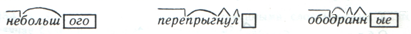 2 уровеньНайти причастия, доказать: молодой, молодеющий, молодеть, помолодевший, молоденький, моложе. (1 балл)Образовать все возможные формы причастий от глаголов: видеть, полетать. (2 балла)Вставить пропущенные буквы в суффиксы: обиж…нный, отмет..вший, бор…щийся, муч…мый, освещ…нный. (2 балла)Записать причастия с суффиксами –ящ-, -нн-, -вш-. (1 балл)В предложении от глагола образовать причастие, поставить знаки препинания, выделить причастный оборот:Ручей (спрятаться) в траве тихо журчал.(Стоять) по обеим сторонам берёзы приветливо кивали ветвями. (3 балла)6.Вставьте н-нн:            освещё…ая поляна,                              оловя…ый солдатик,                                    письмо законче…о,                              серебря…ое колечко. (2 балла)                                                                                                                                                            7.Расставьте знаки препинания. Поменяйте причастный оборот и определяемое слово, запишите: Расчищенная дворником дорога вновь усыпана листьями. (2 балла)8.Придумайте предложение по схемам (2 балла):  [     п.о.   сущ. ].    [   сущ.,    п.о.   ]. 3 уровеньНайти причастия, сделать морфологический разбор одного: горячий, горев-ший, горелый, подгорев, горящий, горит. (2 балла) 2.  Образовать все возможные формы причастий от глаголов: стареть, мыть.   (2 балла) 3.  Вставить пропущенные буквы в суффиксы: обид...вший, слыш...мый, дремл...-щий, проглоч...нный, освещ...нный. (2 балла)4.  Записать причастия с суффиксами: -им-, -ящ-, -нн-, -т-. (2 балла) 5.  В предложении от глагола образовать причастие, поставить знаки препинания, выделить причастный оборот:Вокруг меня простиралась печальная пустыня (пересечь) холмами и оврагами. (2 балла)6.  Вставьте н-нн:                      засея...ый огород                                    ошибка замече…а                      газирова...ый напиток                            ветре...ый день. (2 балла) 7.  Придумайте прилагательное и причастие с суффиксом –енн-, -н- (2 балла) 8.  Расставьте знаки препинания.Обед продолжавшийся около трёх часов кончился и я обрадовался. Туристы направились к сверкающей вдали блестящей лентой речке. (2 балла)9.  Придумайте предложение по схемам. (3 балла) [ сущ.,    п.о.  ]. [ сущ.,  п.о.  ,  … ].    [   п.о.   сущ. ].  Домашнее задание                                                                                         7 класс.1 уровеньПользуясь опорным конспектом выполнить упражнение …2 уровеньПодобрать из художественной литературы 10 примеров, иллюстрирующих орфограмму «Ьпосле шипящих в частях речи».3 уровеньНаписать сочинение-размышление на тему «В зимнем лесу» с использованием наречий. 8. Задания для проведения мониторинга уровня сформированности читательской компетенции в 5 классах.Использование познавательных текстов для диагностики обусловлено требованиями ФГОС ООО, который ориентирует на смысловое чтение и формирование метапредметных умений, необходимых для успешного освоения различных учебных дисциплин в соответствии со Стандартом образования. Работа с научно-популярными (познавательными) текстами ориентирована на знакомство с новой информацией, новыми понятиями, названиями на уровне, доступном для восприятия школьников этого возраста.	Диагностика №1.  Текст для 5 класса на начало года	.Прочитай и выполни задания в конце текстаПрочитай текст и выполни задания А1-А7, В1, В2, С1-СЗ.Когда заходит разговор о сумчатых животных, все сразу же вспоминают австралийского кенгуру. А между тем Австралия и остров Тасмания - родина целого ряда сумчатых животных, одно из которых - дьявол сумчатый тасманийский. Это самый крупный из современных сумчатых хищников.Дьявол - плотное и приземистое животное размером с небольшую собаку, однако тяжёлым телосложением и тёмной окраской больше напоминающее миниатюрного медведя. Длина его тела 50-80 см, хвоста - 23-30 см. Размеры тела зависят от возраста, места обитания и питания. Самец весит до 12 кг при высоте в плечах до 30 см. Голова у дьявола крупная, с притуплённой мордой. Уши небольшие, розовые. Шерсть короткая, чёрного цвета; на груди и под хвостом - белые полулунные пятна. Хвост короткий и толстый, покрытый длинными волосами. У дьявола очень сильные челюсти с острыми, крупными зубами, способными перекусывать и дробить кости. Сила укуса сумчатого дьявола - самая высокая среди животных, по силе укуса превосходит даже льва. Лапы у дьявола сильные, невысокие, с крупными когтями; передние лапы чуть длиннее задних, что не характерно для сумчатых. Обычно сумчатый дьявол медлителен и неуклюж, но в экстренных ситуациях переходит на галоп, развивая скорость до 13 км/ч.Активно это животное ночью, днём укрывается в густом кустарнике, в пустых норах, под стволами упавших деревьев, где устраивает гнездо из коры, листьев и травы. Сумчатого дьявола иногда можно встретить днём, когда он принимает солнечные ванны. Дьяволы имеют определённые «владения», которые обходят по ночам в поисках добычи. Их площадь составляет от 8 до 20 км2. Очень прожорливый (его суточная норма пищи равна 15 % от веса тела, т.е. около 2 кг), сумчатый дьявол "питается мелкими и средними животными и птицами, а также насекомыми, змеями, съедобными корнями и клубнями растений. Имея развитое обоняние;"он находит и пожирает мёртвых животных, причём предпочитает уже тухлое и червивое мясо. Как падальщики, сумчатые дьяволы снижают опасность заражения овец мясными мухами, так как убирают падаль, в которой развиваются личинки. Тасманийские дьяволы ведут одиночный образ жизни; собираются вместе только при поедании крупной добычи. Трапеза сопровождается громким шумом, слышным на несколько километров. Сумчатый дьявол издаёт разнообразные устрашающие звуки: от монотонного рычания и глухого «покашливания» до жутких пронзительных криков. Сумчатые дьяволы весьма агрессивны, однако привычка широко раскрывать пасть у них является не способом устрашения и агрессии, а, скорее, признаком неуверенности. Они очень чистоплотны, без конца вылизывают себя и приглаживают, обожают купаться и греться на солнце. Сумка у самки состоит из подковообразной складки кожи на брюхе. Во второй половине сентября можно уже видеть маленькое тельце или хвост, торчащие из сумки, и самка начинает готовить гнездо. При рождении вес тела детёныша составляет четверть грамма. Развиваются молодые сумчатые дьяволы довольно быстро: к 90-му дню они полностью покрываются шерстью, и у них открываются глаза. К этому времени детёныши достигают веса 200 г и покидают сумку, но мать кормит их до полугода. Детёныши хорошо лазают по деревьям. Взрослые лазают хуже, но всё же они могут карабкаться по наклонным стволам и легко удерживаются на ветвях. Дьяволы хорошо плавают, легко переплывают реки. Долгое время считалось, что приручить дьявола невозможно. Действительно, когда его ловят, он отчаянно защищается, кусается. Помещенный в клетку поначалу старается убежать: бывали случаи, когда дьяволы выворачивали зубами прутья решетки.Однако доброе отношение ценят все. Выращенные в неволе, дьяволы становятся совершенно ручными, резвыми и привязчивыми. Даже взрослые пойманные звери становятся вскоре настолько ручными, что их можно гладить.В настоящее время сумчатый дьявол водится только на острове Тасмания. Европейские поселенцы безжалостно истребляли сумчатых дьяволов, поскольку те разоряли курятники. В результате по мере освоения острова сумчатый дьявол отступал всё дальше в неосвоенные лесные и горные районы Тасмании, и его численность неуклонно сокращалась, пока в 1941 году охота на него не была официально запрещена. Сейчас тасманийские дьяволы обычны в центральных, северных и западных частях острова на территориях, отведённых под овечьи пастбища, а также в национальных парках Тасмании.Выполняя задания А1-А7, обведи номер правильного ответа, а затем запиши его в бланк тестирования. При выполнении заданий В1 и В2 сначала запиши ответ в указанном месте в тесте, а затем в бланке тестирования.А1.    Ты прочитал текст, в котором в основном говорится о том,где сейчас можно встретить сумчатого дьяволакак можно приручить тасманийского дьяволкаковы облик и образ жизни сумчатого дьяволапочему поселенцы истребляли сумчатого дьяволаА2    Автор написал этот текст, чтобы все поняли, чтотасманийский дьявол - очень интересное, необычное животноетасманийский дьявол - самый крупный из всех современных хищниковобычно медленно передвигающийся, дьявол может переходить на галопохота на сумчатого дьявола была запрещена только в 1941 годуА3. Теперь ты знаешь, чтохвост сумчатого дьявола покрыт короткой шерстьютасманийский дьявол очень боится водыбелые пятна на груди дьявола имеют форму месяцадьяволы ведут групповой образ жизниА4.  Прочитав текст, ты узнал, чтопо физической силе дьявол превосходит даже львавсе дьяволы очень хорошо лазают по деревьямдьявола можно увидеть только в ночное времяк 3-м месяцам детёныши дьявола обрастают шерстьюА5. После чтения текста стало понятно, что сумчатые дьяволысооружают гнёзда из травы и листьев на ветках деревьевотличаются от других сумчатых животных строением лапводятся на всех материках и островах нашей планетыдержат детёнышей в сумке, находящейся у них на спинеА6. Какие из утверждений соответствуют содержанию текста? Обведи кружочком соответствующие буквы.Сумчатого дьявола считают очень прожорливым, потому чтоА) площадь «владений», которые дьявол обходит в поисках добычи,
составляет от 8 до 20 км2	Б) он питается самой разнообразной пищей и за сутки способен потребить почти 2 кг пищи	Укажи верный ответ. 1.верно только А      2. верно только Б    3. оба утверждения верны  4. оба утверждения неверныА7.  Если ты захочешь узнать побольше о сумчатых дьяволах, их повадках, какую книгу ты возьмёшь в библиотеке?1.Советы юному натуралисту         2.Ребятам о зверятах    3.Энциклопедия животного мираЖивотный мир степейВ1. Расположите перечисленные пункты в такой последовательности, чтобы получился план к тексту.А. Образ жизни и размножение дьяволов.Б. Возможности приручения дьяволов.В. Внешний вид и особенности сумчатого дьявола.Г. Места обитания сумчатого дьявола.Д. Дьявол – одно из сумчатых животных.Е. Особенности питания сумчатого дьявола.Запиши в таблицу буквы плана в нужной последовательностиВ 2.  Тебе встретились слова, которые употребляются нечасто, но их значение при чтении текста вполне понятно.Для каждого слова из первого столбца найди верное толкование его значения изСЛОВА1.падальщик2. трапезаТОЛКОВАНИЕ СЛОВA. охотник, опускающийся на свою добычу 
резким движением вниз	Б. приём пищи, еда B.    тот, кто питается падалью - трупами птиц
и животныхГ. специальная приставная лестницаЗапиши в таблицу каждую выбранную букву под номером слова.Ответы на задания CI, С2 и СЗ запиши на отдельном подписанном листе, указав сначала номер задания (С1 и т.д.)С1. В тексте есть сведения о сумчатом дьяволе. Заполни, пользуясь ими, без пропусковтабличку, внося в неё необходимые заголовки или сведения.С2. Как ты думаешь, почему европейские поселенцы в Тасмании дали этому животному  название «дьявол»? Приведи две причины.СЗ. Как ты думаешь, есть ли от сумчатого дьявола какая-либо польза для человека? Почему?Тест № 1. Вариант 2Прочитай текст и выполни задания А1-А7, В1, В2, С1-СЗ.   Сервалы - кустарниковые кошки - распространены практически на всей территории Африки, исключая пустыню Сахару и густые леса экваториальной зоны. Южноафриканские белые фермеры называют их бушкэт («буш» -колючий кустарник, «кэт» - кошка), а туземцы - барабара или чуй.Сервал - стройная дикая кошка средних размеров.    Длина его тела 90-135 см, высота в плечах до 40-65 см; весит сервал 8-18 кг. У него острые клыки, а коренные зубы с острыми режущими вершинками предназначены исключительно для разрезания мяса, а не для жевания. Желтовато-серая шкурка покрыта небольшими тёмными пятнами, а на мускулистом хвосте длиной до 40 см - чёрные кольца. На спине и ушах - полосы.            Каждый сервал - обладатель уникального, только ему присущего узора на шерсти. Довольно светлая шерсть с тёмными пятнами - прекрасный камуфляж, чтобы оставаться практически невидимым среди выгоревшей под палящим солнцем растительности саванн*. Ещё одна особенность его окраса - белые полоски на задней стороне ушей. Эти белые пятна, выступающие над поверхностью травы, помогают неопытным малышам, вышедшим на охоту вместе с матерью, не потерять её из виду. Голова у сервала маленькая, глаза крупные, а уши по сравнению с головой огромные, как локаторы, что выдаёт в сервале сумеречное и ночное создание, которое успешно охотится благодаря тонкому слуху и острому зрению. Главные отличия сервала - длинная шея, из-за которой у себя на родине он получил ещё одно название - «кошка-жираф», и длинные ноги, позволяющие легко ходить по высокой траве саванн и видеть поверх неё, а также особая элегантность в движениях. На отдыхе он медлителен и величав, а когда голоден, быстр, как молния. Именно быстрота бросков помогает ему ловить практически любую мелкую добычу.        Сервал предпочитает места, покрытые густой невысокой растительностью, где он легко может найти себе нору, пещеру или другое удобное для него убежище, и где рядом есть вода - река, ручей или источник, поскольку именно сюда сбегается живность в поисках живительной влаги. Днём сервал отсыпается в укрытиях, а в сумерках выходит на охоту. Пик его охотничьей активности приходится на 10-11.часов вечерам 4-5 часов утра. Главная охотничья стратегия сервала -наблюдать и ждать. Бесшумно залегая в высокой траве, этот терпеливый хищник настраивает свои уши-антенны, безошибочно улавливая каждый звук, раздающийся в саванне.        Сервал не преследует добычу, а неожиданно выпрыгивает из засады и прижимает жертву к земле, а затем мёртвой хваткой впивается ей в горло. Подобная тактика позволяет сервалам в каждом втором случае оставаться при добыче, тогда как большинству кошачьих везёт лишь в одном из 5 или 6 случаев. Добычей сервалов становятся не только мелкие грызуны и лягушки, но и более крупные животные - олени и газели. Однако 90 % их меню со стоит из добычи весом не более 200 г, основную массу которой составляют грызуны. Охотится сервал и на птиц, потому что способен подпрыгивать за ними на высоту до 3 метров! Благодаря невероятной гибкости он проделывает настоящие акробатические сальто, чтобы, изогнувшись в полёте, своей когтистой лапой поймать птицу на лету или сбить на землю.   Сервалы ведут одиночный образ жизни. В случае опасности они предпочитают прятаться или спасаться бегством, совершая неожиданные прыжки или резко меняя направление бега, скорость которого может достигать ои км/ч. детёныши у сервалов появляются в основном в феврале-апреле, рождаясь в старых норах дикобразов или в гнёздах среди травы; обычно в помёте 2-3 котёнка. Мать кормит их молоком примерно до семи с половиной месяцев. В годовалом возрасте они покидают мать и находят собственную территорию.  Сервалы довольно легко приручаются и могут содержаться как домашние животные, особенно если попали в дом малышами. Из-за схожести характера и повадок с домашними собаками сервалы с каждым годом пользуются всё большей популярностью. Они умнее, преданнее и активнее, чем обычные домашние кошки - этакие «котопёсики». Сервалы очень игривы, любят приносить хозяину брошеные им мячики; они легко уживаются с неагрессивными собаками и некоторыми другими домашними животными. Продолжительность жизни сервала в дикой природе составляет 10-12 лет, в домашних условиях 15-20 лет, так что это друг надолго. (По В. Климову)Выполняя задания А1-А7, обведи номер правильного ответа, а затем запиши его в бланк тестирования. При выполнении заданий В1 и В2 сначала запиши ответ в указанном месте в тесте, а затем в бланке тестирования.А1. Ты прочитал текст, в котором в основном говорится о том,1. какие размеры имеет сервал2. каковы особенности внешности и поведения сервала3. где сервалы находят добычу	4. чем отличаются сервалы от обычных домашних кошек. А2.   Автор написал этот текст, чтобы все поняли,1. почему южноафриканские фермеры называют сервала «бушкэт»2. что каждый сервал является обладателем уникального, только ему присущего узора на шерстикак ведёт себя дикая кустарниковая кошка в минуты опасностичто сервал может быть не только красивым и ловким охотником, но и преданным другом человекаA3. Теперь ты знаешь, что сервалыполучили название «кошка-жираф» из-за своих длинных ногохотятся преимущественно в дневные часыне жуют пищу коренными зубами, а разрезают её на кускираспространены в густых лесах на экватореА 4.  Прочитав текст, ты узнал, что1.белые пятна на задней стороне ушей сервала - ориентир в высокой траве для его котят2. хвост сервала покрыт небольшими тёмными пятнышками3. для сна и охоты сервал выбирает открытое, хорошо просматривающееся пространство4. большую часть меню сервала составляют олени и газелиА5.    После чтения текста стало понятно, что1.сервалы постоянно находятся в активном движении3. источник влаги - место, удобное для охоты3. сервал легко даст отпор агрессивной собаке4. потомство у сервалов появляется в течение всего годаА 6. Какие из утверждений соответствуют содержанию текста? Обведи кружочком соответствующие буквы.Сервал с лёгкостью способен обнаружить такую добычу, как мелкие грызуны, потому чтоА) его чуткие уши улавливают любой шорох, раздающийся в саваннеБ) его длинные шея и ноги позволяют ему видеть поверх высокой травыУкажи верный ответ.верно только А   2. верно только Б       2. оба утверждения верны  3. оба утверждения неверныА7. Если ты захочешь узнать побольше о сервалах и их повадках, какую книгу ты возьмёшь в библиотеке?Животный мир пустыни      2. Энциклопедия «Мир животных»   3. Толковый словарь                    4.  Справочник начинающего собаководаВ1. Расположи перечисленные пункты в такой последовательности, чтобы получился план к тексту.A. Внешний вид и отличительные признаки сервала.Б. Сервалы - «котопёсики».B. Образ жизни и размножение сервалов.Г. Многочисленные названия сервала.Д. Поведение сервала на охоте.Е. Излюбленные места обитания сервалов.Запиши в таблицу буквы плана в нужной последовательности.В 2.  Тебе встретились слова, которые употребляются нечасто, но их значение при чтении текставполне понятно. Для каждого слова из первого столбца найди верное толкование его значения извторого столбца, обозначенное буквой.СЛОВА1. сальто2. камуфляжТОЛКОВАНИЕ СЛОВА. маскировочная окраска, позволяющаяскрыть объект, находящийся в природныхусловиях, за счет зрительного измененияокраски и форм.Б. полный круговой поворот всем телом наноске одной ноги.    B. яркое, броское, многоцветное украшение	Г. полный переворот в воздухе при прыжкеЗапиши в таблицу каждую выбранную букву под номером слова.Ответы на задания CI, С2 и СЗ запиши на отдельном подписанном листе, указав сначала номер задания (О и т.д.).С1. В тексте есть сведения о сервале. Заполни, пользуясь ими, без пропусков табличку, внося в неё необходимые заголовки или сведения.С2.  Как ты думаешь, почему сервалы считаются одними из лучших, удачливых охотников? Приведи две причины.СЗ. Как ты думаешь, стоит ли заводить сервала, если в доме живёт хомяк или попугай? Почему?восклицать« П!»  - а.рассказыватьА: « П. »удивляться[O, …?]ПрилагательноеГлаголПричастие12345612Длина телаВысота в плечахВесноворождённогодетёнышадо 12 кг23-30 см13 км/ч12345612ВесДлина    хвостаМаксимальная   скорость40-65 см90-135 см10-12 лет